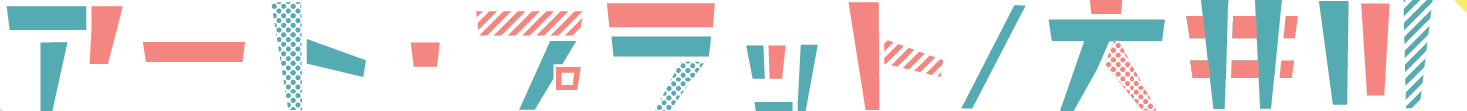 プログラム登録申請書別紙「プログラム登録要項」をよく読み、以下のいずれかの方法で、登録申請書をご提出ください。専用フォームにて登録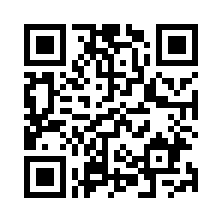 ・フォームは、https://unmanned.jp（ＵＮＭＡＮＮＥＤ無人駅の芸術祭公式サイト）より・右記QRコードからも可登録申請書を記入し、Eメール、郵送、または持参にて事務局までご提出ください。【登録申請書　記入時の注意事項】・代表者名は、団体での応募の方のみご記入ください。・メールアドレス、電話番号（携帯番号）をお持ちの方は必ずご記入ください。　携帯メールアドレスの場合は、パソコンからのメールの受信可能に設定の上、ご記入ください、　今後、事務局からはEメールもしくは電話にてご連絡いたします。・インターネット（Eメール）を利用されない方で、FAXでのご連絡を希望の方はその旨を備考欄にご記入ください。※記入内容は、現時点のもので構いません。申請書提出後、事務局からのヒアリングを経ての変更も可能です。【締め切り】2021年11月25日（木）必着【お問い合わせ・提出先】アート・プラット／大井川実行委員会（NPO法人クロスメディアしまだ）住所：島田市日之出町4－1電話：0547‐39‐3666メール：seminar@cms.or.jp営業時間：月～金　9時～17時（祝日除く）【アート・プラット／大井川2021】プログラム登録申請書【アート・プラット／大井川2022】プログラム登録申請書②企　画　者　基　本　情　報企　画　者　基　本　情　報企　画　者　基　本　情　報企　画　者　基　本　情　報企　画　者　基　本　情　報企　画　者　基　本　情　報ふりがなふりがなふりがな企画者名（団体名または個人名）企画者名（団体名または個人名）代表者名（団体のみ記入）電話番号電話番号生年月日携帯番号携帯番号未成年の参加の有無あり　・　なしあり　・　なし住所住所EメールEメールFax自己紹介自己紹介登録申請に関する確認事項登録申請に関する確認事項登録申請に関する確認事項登録申請に関する確認事項登録申請に関する確認事項登録申請に関する確認事項１「プログラム登録要項」をよく読み、理解しました。「プログラム登録要項」をよく読み、理解しました。「プログラム登録要項」をよく読み、理解しました。「プログラム登録要項」をよく読み、理解しました。はい　いいえ２事務局スタッフによる１～２回のヒアリングに応じます。事務局スタッフによる１～２回のヒアリングに応じます。事務局スタッフによる１～２回のヒアリングに応じます。事務局スタッフによる１～２回のヒアリングに応じます。はい　いいえ３登録料1,000円を滞りなく支払います。登録料1,000円を滞りなく支払います。登録料1,000円を滞りなく支払います。登録料1,000円を滞りなく支払います。はい　いいえ４プログラムの終了まで滞りなく実施し、アンケートを必ず提出します。プログラムの終了まで滞りなく実施し、アンケートを必ず提出します。プログラムの終了まで滞りなく実施し、アンケートを必ず提出します。プログラムの終了まで滞りなく実施し、アンケートを必ず提出します。はい　いいえ５写真提供および広報物に写真の掲載を承諾します写真提供および広報物に写真の掲載を承諾します写真提供および広報物に写真の掲載を承諾します写真提供および広報物に写真の掲載を承諾しますはい　いいえ６18歳未満の方のみ　登録にあたり、保護者の承諾を受けています。18歳未満の方のみ　登録にあたり、保護者の承諾を受けています。18歳未満の方のみ　登録にあたり、保護者の承諾を受けています。18歳未満の方のみ　登録にあたり、保護者の承諾を受けています。はい　いいえプログラム内容プログラム内容プログラム内容プログラム内容プログラム名日時会場日時　月　　日～　　月　　日／　　時～　　時　月　　日～　　月　　日／　　時～　　時日時会場会場名日時会場会場住所日時会場オンライン配信　　　　あり　　　・　　　　なし　　　　あり　　　・　　　　なし入場料金（一般の方のプログラムへの参加の際）　徴収あり（　　　　　円）　徴収なし※無料入場定員数（一般の方のプログラムへの参加の際）定員あり（　　　　）名定員なし企画目的企画内容プログラム事前予約先該当する箇所に〇印をしてください。事務局が代行　　／　　予約不要その他予約先（　　　　　　　　　　　　　　　　　）該当する箇所に〇印をしてください。事務局が代行　　／　　予約不要その他予約先（　　　　　　　　　　　　　　　　　）該当する箇所に〇印をしてください。事務局が代行　　／　　予約不要その他予約先（　　　　　　　　　　　　　　　　　）目標来場者数　　　　　　　　人ヒアリング事務局からのヒアリング実施方法にて。該当する箇所に〇印をしてください。①対面式でのヒアリング（場所：島田市民活動センター）②オンラインでのヒアリング③電話でのヒアリング事務局からのヒアリング実施方法にて。該当する箇所に〇印をしてください。①対面式でのヒアリング（場所：島田市民活動センター）②オンラインでのヒアリング③電話でのヒアリング事務局からのヒアリング実施方法にて。該当する箇所に〇印をしてください。①対面式でのヒアリング（場所：島田市民活動センター）②オンラインでのヒアリング③電話でのヒアリングその他特記事項